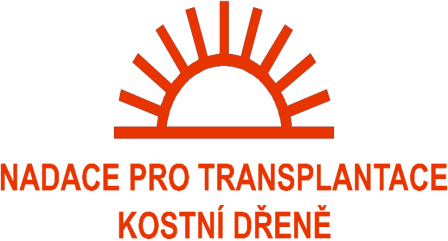                        Žádost o udělení stipendia Vladimíra KozyJméno, příjmení, titul nominovaného:Datum narození:Rodné číslo: Adresa:Telefon:E-mail:Číslo účtu:Škola/Zaměstnání:Adresa školy/Zaměstnavatele:Odůvodnění nominace:Přílohy povinné -  potvrzení o studiu, vztahu k nominující organizaci, zaměstnání atp.: Přílohy další (publikace, dokumentace, ocenění, hodnocení, atp.):Jméno nominujícího a funkce: E-mail nominujícího:                                                              Tel: V….. ………… …..         dne………                        Podpis nominujícího…………………………………………..V…………………….        dne………………               Podpis nominovaného………………...........................